une chanson de Charles Aznavour5 pays qui commencent par  la lettre Gune recette des crêpesOù se trouve la ville de Nantesqu’est-ce que c’est la bouillabaisse ?5 verbes françaisqui est Martin Fourcade ?Vad heter OS på franska ?5 franska skolämnenqui chante « Encore un soir » ?Qui est-ce ?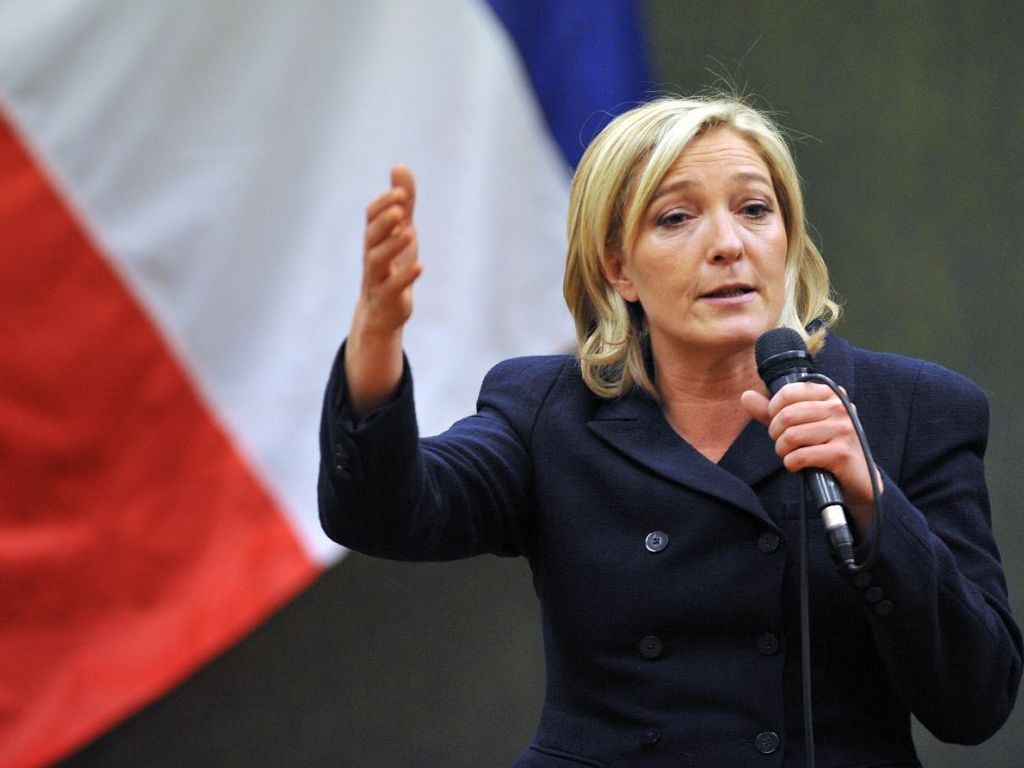 5 monuments à Parisvad heter på franska : snäll, elak, arg, rolig, konstigett franskt ord som innehåller 3 P5 franska förrättervilket datum är det presidentval i Frankrike ?vad betyder OVNI ?vilken kärlekssång är fransmännens favorit ?Vad hette egentligen Édith Piaf ?Vad heter presidentens bostad i Paris ?qu’est-ce que c’est une quiche lorraine ?5 fraser på en restaurangvad går på fransk teve kanal 3 i kväll klockan 20.30 ?vem leder franska rugbyligan ?hitta 10 franska ord som slutar på –eaunämn en kandidat i årets franska presidentval une ville française qui contient la lettre Kun sport qui commence par lettre L15 djur på franska5 hotellfraserur mycket kostar en enkel tunnelbanebiljett i Paris ?qu’est-ce que c’est un croque-madame ?vad heter på franska : liten, stor, ung, gammal, vacker, god, dålignämn 3 franska bilmärkenskriv upp ingredienserna på franska och svenska till en hachis Parmentierqui est-ce ?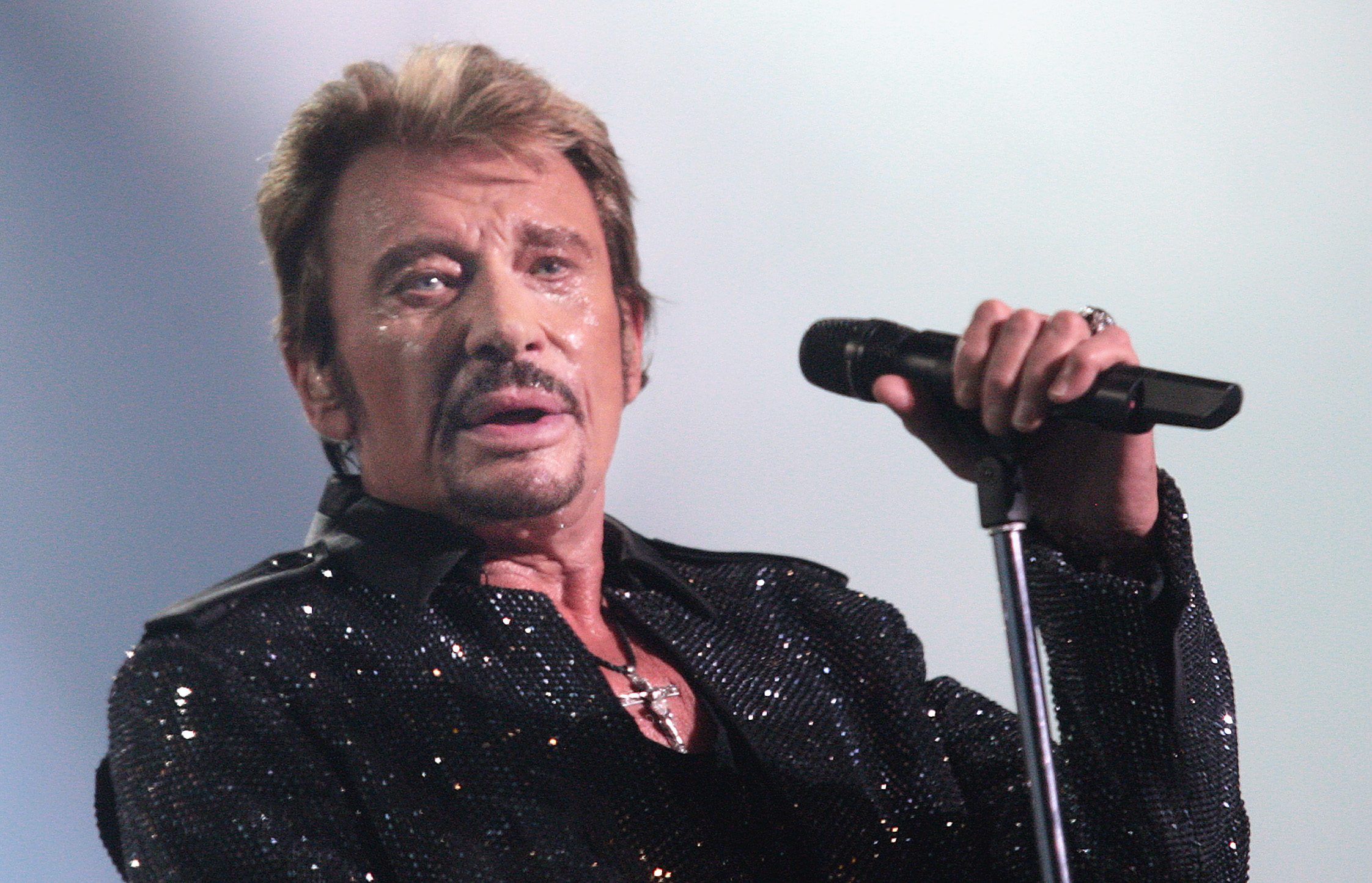 